PŘEVODY JEDNOTEK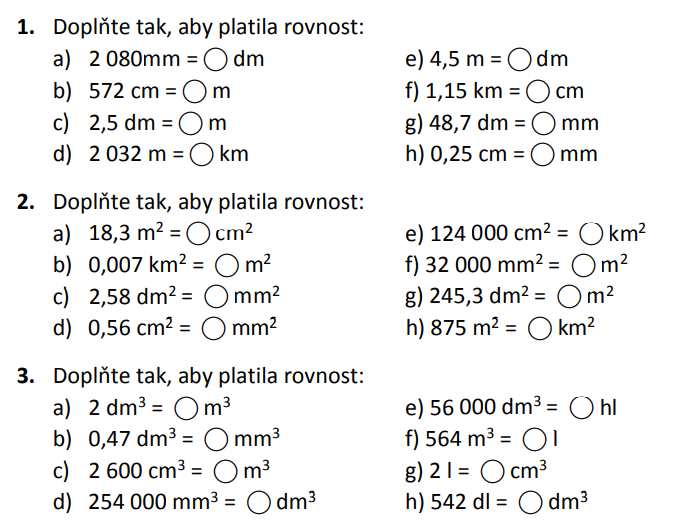 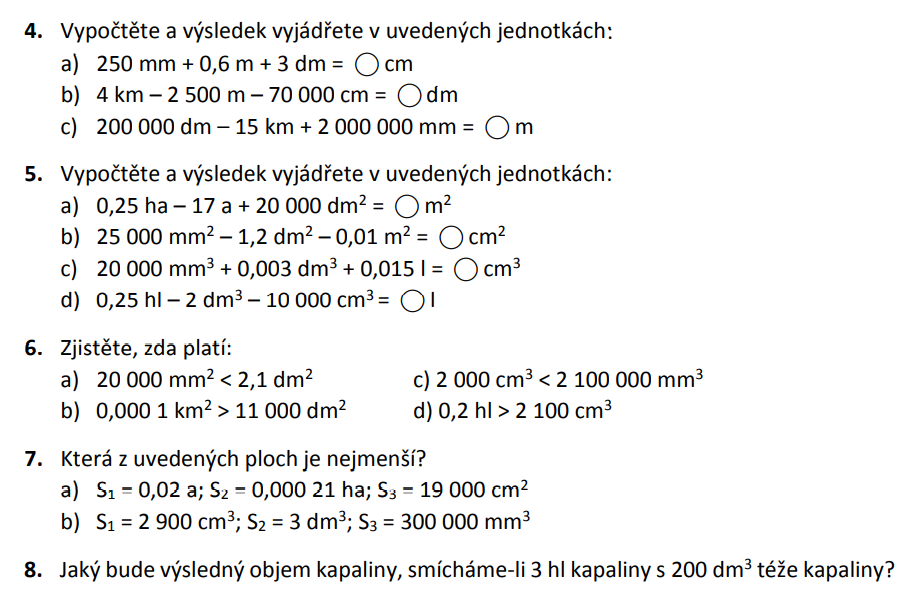 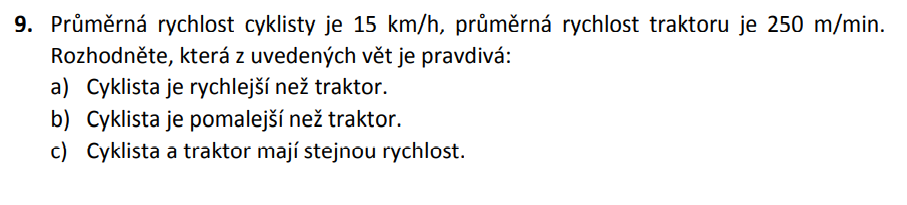 